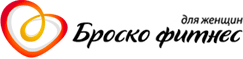 Генеральному Директору Игохину С.В. От________________________должность сотрудника ФИО, клуб, _____________________________________ЗаявлениеПрошу уволить меня с занимаемой должности по собственному желанию с __.__._____ г. Подпись, ФИОДата.__________________________